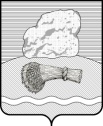 РОССИЙСКАЯ ФЕДЕРАЦИЯКалужская областьДуминичский районАдминистрация сельского поселения«Село Чернышено»ПОСТАНОВЛЕНИЕ«08» апреля  2022 года                                                                                          № 28Об утверждении Перечня видов муниципального контроля и органов местного самоуправления, уполномоченных на их осуществление,на территории муниципального образования сельское поселение «Село Чернышено»В соответствии с Федеральным законом от 06.10.2003 № 131-ФЗ «Об общих принципах организации местного самоуправления Российской Федерации», Федеральным законом от 31.07.2020 №248-ФЗ «О государственном контроле (надзоре) и муниципальном контроле в Российской Федерации», на основании решения сельской Думы сельского поселения «Село Чернышено» от 21.05.2018 № 22 «Об утверждении порядка ведения перечня видов муниципального контроля и органов местного самоуправления, уполномоченных на их осуществление, на территории муниципального образования сельское поселение «Село Чернышено», в соответствии с Уставом сельского поселения «Село Чернышено», в целях организации и осуществления муниципального контроля на территории сельского поселения «Село Чернышено», администрация сельского поселения «Село Чернышено» ПОСТАНОВЛЯЕТ:        1.  Утвердить Перечень видов муниципального контроля и органов местногосамоуправления, уполномоченных на их осуществления, на территории муниципального образования сельского поселения «Село Чернышено», согласно приложению.        2. Постановление администрации сельского поселения «Село Чернышено» от 23.01.2019 № 6 «Об утверждении Перечня видов муниципального контроля и органов местногосамоуправления, уполномоченных на их осуществления, на территории муниципального образования сельского поселения «Село Чернышено»» считать утратившим силу.        3.Постановление вступает в силу с момента обнародования и подлежит размещению на официальном сайте органов местного самоуправления сельского поселения «Село Чернышено» htth://chernisheno.ru//      4. Контроль за выполнением настоящего постановления оставляю за собой.Глава администрации			М.В.ШавелкинаПриложениек Постановлению администрации сельского поселения «Село Чернышено»  от 08.04.2022 № 28ПЕРЕЧЕНЬвидов муниципального контроля и органов местного самоуправления, уполномоченных на их осуществление, на территории муниципального образования сельское поселение «Село Чернышено»№ п/пНаименование вида муниципального контроляНаименование органа местного самоуправления, уполномоченного на осуществление соответствующего вида муниципального контроля (с указанием наименования структурного подразделения органа местного самоуправления, наделенного соответствующими полномочиями)Основания осуществления муниципального контроля (реквизиты нормативных правовых актов РФ, регулирующих соответствующий вид муниципального контроля)Реквизиты муниципальных нормативных правовых актов муниципального образования сельское поселение «Село Чернышено», регулирующих порядок осуществления соответствующего вида муниципального контроля123451Муниципальный контроль в сфере благоустройства на территории муниципального образования сельское поселение «Село Чернышено»Администрация сельского поселения «Село Чернышено»ФЗ от 06.10.2003 №131-ФЗ «Об общих принципах организации местного самоуправления в Российской Федерации», ФЗ от 31.07.2020 №248-ФЗ «О государственном контроле (надзоре) и муниципальном контроле в Российской Федерации»Решение сельской Думы сельского поселения «Село Чернышено» от 31.08.2021 №29 «Об утверждении Положения о муниципальном контроле в сфере благоустройства на территории сельского поселения «Село Чернышено»